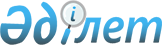 Кербұлақ аудандық мәслихатының 2019 жылғы 27 желтоқсандағы № 53-305 "Кербұлақ ауданының 2020-2022 жылдарға арналған бюджеті туралы" шешіміне өзгерістер енгізу туралыАлматы облысы Кербұлақ аудандық мәслихатының 2020 жылғы 8 сәуірдегі № 55-325 шешімі. Алматы облысы Әділет департаментінде 2020 жылы 13 сәуірде № 5465 болып тіркелді
      2008 жылғы 4 желтоқсандағы Қазақстан Республикасының Бюджет кодексінің 104-бабының 5-тармағының және 106-бабының 4-тармағына, "Қазақстан Республикасындағы жергілікті мемлекеттік басқару және өзін-өзі басқару туралы" 2001 жылғы 23 қаңтардағы Қазақстан Республикасы Заңының 6-бабының 1-тармағының 1) тармақшасына сәйкес, Кербұлақ аудандық мәслихаты ШЕШІМ ҚАБЫЛДАДЫ:
      1. Кербұлақ аудандық мәслихатының "Кербұлақ ауданының 2020-2022 жылдарға арналған бюджеті туралы" 2019 жылғы 27 желтоқсандағы № 53-305 (Нормативтік құқықтық актілерді мемлекеттік тіркеу тізілімінде № 5387 тіркелген, 2020 жылдың 13 қаңтарында Қазақстан Республикасы нормативтік құқықтық актілерінің эталондық бақылау банкінде жарияланған) шешіміне келесі өзгерістер енгізілсін:
      көрсетілген шешімнің 1-тармағы жаңа редакцияда баяндалсын:
      "1. 2020-2022 жылдарға арналған аудандық бюджет тиісінше осы шешімнің 1, 2 және 3-қосымшаларына сәйкес, оның ішінде 2020 жылға келесі көлемдерде бекітілсін:
      1) кірістер 11 542 135 мың теңге, оның ішінде:
      салықтық түсімдер 625 181 мың теңге;
      салықтық емес түсімдер 6 700 мың теңге;
      негізгі капиталды сатудан түсетін түсімдер 6 600 мың теңге;
      трансферттер түсімі 10 903 654 мың теңге, оның ішінде:
      төмен тұрған мемлекеттiк басқару органдарынан трансферттер 362 мың теңге;
      ағымдағы нысаналы трансферттер 2 621 080 мың теңге;
      нысаналы даму трансферттер 771 866 мың теңге;
      субвенциялар 7 510 346 мың теңге;
      2) шығындар 13 590 215 мың теңге;
      3) таза бюджеттік кредиттеу 94 591 мың теңге, оның ішінде:
      бюджеттік кредиттер 135 201 мың теңге;
      бюджеттік кредиттерді өтеу 40 610 мың теңге;
      4) қаржы активтерімен операциялар бойынша сальдо 0 теңге;
      5) бюджет тапшылығы (профициті) (-) 2 142 671 мың теңге;
      6) бюджет тапшылығын қаржыландыру (профицитін пайдалану) 2 142 671 мың теңге".
      2-тармақтағы:
       "15 445" саны "42 474" санына ауыстырылсын.
      2. Көрсетілген шешімнің 1-қосымшасы осы шешімнің қосымшасына сәйкес жаңа редакцияда баяндалсын.
      3. Осы шешімнің орындалуын бақылау аудандық мәслихаттың "Аудан экономикасы мен бюджеті, салық, кіші және орта кәсіпкерлікті қолдау, коммуналдық шаруашылық, көгалдандыру және халыққа қызмет көрсету жөніндегі" тұрақты комиссиясына жүктелсін.
      4. Осы шешім 2020 жылдың 1 қаңтарынан бастап қолданысқа енгізіледі. 2020 жылға арналған аудандық бюджет
					© 2012. Қазақстан Республикасы Әділет министрлігінің «Қазақстан Республикасының Заңнама және құқықтық ақпарат институты» ШЖҚ РМК
				
      Сессия төрайымы

Ж. Садыкова

      Кербұлақ аудандық

      мәслихатының хатшысы

Б. Рысбеков
Кербұлақ аудандық мәслихатының 2020 жылғы "8" сәуірдегі № 55-325 шешіміне қосымшаКербұлақ аудандық мәслихатының 2019 жылғы "27" желтоқсандағы № 53-305 шешіміне 1 қосымша
Санаты Атауы
Санаты Атауы
Санаты Атауы
Санаты Атауы
Сомасы (мың теңге)
Сыныбы
Сыныбы
Сыныбы
Сомасы (мың теңге)
Ішкі сыныбы 
Ішкі сыныбы 
Сомасы (мың теңге)
1
2
3
3
4
1. Кірістер 
11 542 135
1
Салықтық түсімдер
625 181
01
Табыс салығы
23 044
1
Корпоративтік табыс салығы
23 044
03
Әлеуметтік салық
400 000
1
Әлеуметтік салық
400 000
04
Меншiкке салынатын салықтар
169 900
1
Мүлiкке салынатын салықтар
164 000
5
Бірыңғай жер салығы
5 900
05
Тауарларға, жұмыстарға және қызметтерге салынатын iшкi салықтар
13 331
2
Акциздер
4 120
3
Табиғи және басқа ресурстарды пайдалануы үшін түсетін түсімдер
5 131
4
Кәсiпкерлiк және кәсiби қызметтi жүргiзгенi үшiн алынатын алымдар
4 080
07
Басқа да салықтар 
12 906
1
Басқа да салықтар 
12 906
08
Заңдық мәнді іс-әрекеттерді жасағаны және (немесе) оған уәкілеттігі бар мемлекеттік органдар немесе лауазымды адамдар құжаттар бергені үшін алынатын міндетті төлемдер
6 000
1
Мемлекеттік баж
6 000
2
Салықтық емес түсiмдер
6 700
01
Мемлекеттік меншіктен түсетін кірістер
5 200
5
Мемлекет меншігіндегі мүлікті жалға беруден түсетін кірістер
5 200
06
Басқа да салықтық емес түсiмдер
1 500
1
Басқа да салықтық емес түсiмдер
1 500
3
Негізгі капиталды сатудан түсетін түсімдер
6 600
01
Мемлекеттік мекемелерге бекітілген мемлекеттік мүлікті сату
1 000
1
Мемлекеттік мекемелерге бекітілген мемлекеттік мүлікті сату
1 000
03
Жердi және материалдық емес активтердi сату
5 600
1
Жерді сату
5 600
4
Трансферттердің түсімдері
10 903 654
01
Төмен тұрған мемлекеттiк басқару органдарынан трансферттер 
362
3
Аудандық маңызы бар қалалардың, ауылдардың, кенттердің, аулдық округтардың бюджеттерінен трансферттер
362
02
Мемлекеттiк басқарудың жоғары тұрған органдарынан түсетiн трансферттер
10 903 292
2
Облыстық бюджеттен түсетiн трансферттер
10 903 292
Функционалдық топ Атауы
Функционалдық топ Атауы
Функционалдық топ Атауы
Функционалдық топ Атауы
Функционалдық топ Атауы
Сомасы

(мың теңге)
Кіші функция
Кіші функция
Кіші функция
Кіші функция
Сомасы

(мың теңге)
Бюджеттік бағдарламалардың әкiмшiсi
Бюджеттік бағдарламалардың әкiмшiсi
Бюджеттік бағдарламалардың әкiмшiсi
Сомасы

(мың теңге)
Бағдарлама
Бағдарлама
Сомасы

(мың теңге)
1
2
3
4
5
6
2. Шығындар
13 590 215
01
Жалпы сипаттағы мемлекеттiк қызметтер 
376 972
1
Мемлекеттiк басқарудың жалпы функцияларын орындайтын өкiлдi, атқарушы және басқа органдар
318 520
112
Аудан (облыстық маңызы бар қала) мәслихатының аппараты
24 657
001
Аудан (облыстық маңызы бар қала) мәслихатының қызметін қамтамасыз ету жөніндегі қызметтер
24 494
003
Мемлекеттік органның күрделі шығыстары
163
122
Аудан (облыстық маңызы бар қала) әкімінің аппараты
293 863
001
Аудан (облыстық маңызы бар қала) әкімінің қызметін қамтамасыз ету жөніндегі қызметтер
108 347
003
Мемлекеттік органның күрделі шығыстары
12 196
113
Жергілікті бюджеттерден берілетін ағымдағы нысаналы трансферттер
173 320
2
Қаржылық қызмет
27 001
452
Ауданның (облыстық маңызы бар қаланың) қаржы бөлімі
27 001
001
Ауданның (облыстық маңызы бар қаланың) бюджетін орындау және коммуналдық меншігін басқару саласындағы мемлекеттік саясатты іске асыру жөніндегі қызметтер 
20 280
003
Салық салу мақсатында мүлікті бағалауды жүргізу
1 953
010
Жекешелендіру, коммуналдық меншікті басқару, жекешелендіруден кейінгі қызмет және осыған байланысты дауларды реттеу
2 547
018
Мемлекеттік органның күрделі шығыстары
2 221
5
Жоспарлау және статистикалық қызмет
29 538
453
Ауданның (облыстық маңызы бар қаланың) экономика және бюджеттік жоспарлау бөлімі
29 538
001
Экономикалық саясатты, мемлекеттік жоспарлау жүйесін қалыптастыру және дамыту саласындағы мемлекеттік саясатты іске асыру жөніндегі қызметтер
27 061
004
Мемлекеттік органның күрделі шығыстары
2 477
9
Жалпы сипаттағы өзге де мемлекеттiк қызметтер
1 913
467
Мемлекеттік органдардың объектілерін дамыту
1 913
040
Мемлекеттік органдардың объектілерін дамыту
1 913
02
Қорғаныс
46 071
1
Әскери мұқтаждар
13 135
122
Аудан (облыстық маңызы бар қала) әкімінің аппараты
13 135
005
Жалпыға бірдей әскери міндетті атқару шеңберіндегі іс-шаралар
13 135
2
Төтенше жағдайлар жөнiндегi жұмыстарды ұйымдастыру
32 936
122
Аудан (облыстық маңызы бар қала) әкімінің аппараты
32 936
007
Аудандық (қалалық) ауқымдағы дала өрттерінің, сондай-ақ мемлекеттік өртке қарсы қызмет органдары құрылмаған елді мекендерде өрттердің алдын алу және оларды сөндіру жөніндегі іс-шаралар
32 936
03
Қоғамдық тәртіп, қауіпсіздік, құқықтық, сот, қылмыстық-атқару қызметі
41 606
9
Қоғамдық тәртіп және қауіпсіздік саласындағы басқа да қызметтер
41 606
485
Ауданның (облыстық маңызы бар қаланың) жолаушылар көлігі және автомобиль жолдары бөлімі
41 606
021
Елдi мекендерде жол қозғалысы қауiпсiздiгін қамтамасыз ету
41 606
04
Бiлiм беру
8 003 468
1
Мектепке дейінгі тәрбие және оқыту
132 269
464
Ауданның (облыстық маңызы бар қаланың) білім бөлімі 
132 269
040
Мектепке дейінгі білім беру ұйымдарында мемлекеттік білім беру тапсырысын іске асыруға
132 269
2
Бастауыш, негізгі орта және жалпы орта білім беру 
7 274 220
464
Ауданның (облыстық маңызы бар қаланың) білім бөлімі 
6 510 895
003
Жалпы білім беру
6 503 924
006
Балаларға қосымша білім беру
6 971
465
Ауданның (облыстық маңызы бар қаланың) дене шынықтыру және спорт бөлімі
185 732
017
Балалар мен жасөспірімдерге спорт бойынша қосымша білім беру
185 732
467
Ауданның (облыстық маңызы бар қаланың) құрылыс бөлімі
577 593
024
Бастауыш, негізгі орта және жалпы орта білім беру объектілерін салу және реконструкциялау
577 593
9
Білім беру саласындағы өзге де қызметтер
596 979
464
Ауданның (облыстық маңызы бар қаланың) білім бөлімі 
596 979
001
Жергілікті деңгейде білім беру саласындағы мемлекеттік саясатты іске асыру жөніндегі қызметтер
25 788
004
Ауданның (облыстық маңызы бар қаланың) мемлекеттік білім беру мекемелерінде білім беру жүйесін ақпараттандыру
14 950
005
Ауданның (аудандық маңызы бар қаланың) мемлекеттік білім беру мекемелер үшін оқулықтар мен оқу-әдістемелік кешендерді сатып алу және жеткізу 
76 301
015
Жетім баланы (жетім балаларды) және ата-аналарының қамқорынсыз қалған баланы (балаларды) күтіп-ұстауға қамқоршыларға (қорғаншыларға) ай сайынғы ақшалай қаражат төлемдері
13 688
067
Ведомстволық бағыныстағы мемлекеттік мекемелерінің және ұйымдарының күрделі шығыстары
105 902
113
Жергілікті бюджеттен берілетін ағымдағы нысаналы трансферттер
360 350
06
Әлеуметтiк көмек және әлеуметтiк қамсыздандыру
811 008
1
Әлеуметтiк қамсыздандыру
322 728
451
Ауданның (облыстық маңызы бар қаланың) жұмыспен қамту және әлеуметтік бағдарламалар бөлімі
310 376
005
Мемлекеттік атаулы әлеуметтік көмек 
310 376
464
Ауданның (облыстық маңызы бар қаланың) білім бөлімі 
12 352
030
Патронат тәрбиешілерге берілген баланы (балаларды) асырап бағу 
1 527
031
Жетім балаларды және ата-аналарының қамқорынсыз қалған, отбасылық үлгідегі балалар үйлері мен асыраушы отбасыларындағы балаларды мемлекеттік қолдау
10 825
2
Әлеуметтiк көмек 
442 406
451
Ауданның (облыстық маңызы бар қаланың) жұмыспен қамту және әлеуметтік бағдарламалар бөлімі
442 406
002
Жұмыспен қамту бағдарламасы
103 795
004
Ауылдық жерлерде тұратын денсаулық сақтау, білім беру, әлеуметтік қамтамасыз ету, мәдениет, спорт және ветеринар мамандарына отын сатып алуға Қазақстан Республикасының заңнамасына сәйкес әлеуметтік көмек көрсету
32 780
006
Тұрғын үйге көмек көрсету
6 612
007
Жергілікті өкілетті органдардың шешімі бойынша мұқтаж азаматтардың жекелеген топтарына әлеуметтік көмек
111 245
010
Үйден тәрбиеленіп оқытылатын мүгедек балаларды материалдық қамтамасыз ету
3 181
014
Мұқтаж азаматтарға үйде әлеуметтiк көмек көрсету
65 084
017
Мүгедектерді оңалту жеке бағдарламасына сәйкес, мұқтаж мүгедектерді міндетті гигиеналық құралдармен және ымдау тілі мамандарының қызмет көрсетуін, жеке көмекшілермен қамтамасыз ету 
70 154
023
Жұмыспен қамту орталықтарының қызметін қамтамасыз ету
49 555
9
Әлеуметтік көмек және әлеуметтік қамтамасыз ету салаларындағы өзге де қызметтер
45 874
451
Ауданның (облыстық маңызы бар қаланың) жұмыспен қамту және әлеуметтік бағдарламалар бөлімі
40 749
001
Жергілікті деңгейде халық үшін әлеуметтік бағдарламаларды жұмыспен қамтуды қамтамасыз етуді іске асыру саласындағы мемлекеттік саясатты іске асыру жөніндегі қызметтер
27 605
011
Жәрдемақыларды және басқа да әлеуметтік төлемдерді есептеу, төлеу мен жеткізу бойынша қызметтерге ақы төлеу
8 929
021
Мемлекеттік органның күрделі шығыстары
163
050
Қазақстан Республикасында мүгедектердің құқықтарын қамтамасыз ету және өмір сүру сапасын жақсарту жөніндегі 2012-2018 жылдарға арналған іс-шаралар жоспарын іске асыру
4 052
487
Ауданның (облыстық маңызы бар қаланың) тұрғын үй-коммуналдық шаруашылық және тұрғын үй инспекция бөлімі
5 125
094
Әлеуметтік көмек ретінде тұрғын үй сертификаттарын беру 
5 125
07
Тұрғын үй-коммуналдық шаруашылық
1 485 608
1
Тұрғын үй шаруашылығы
171 270
467
Ауданның (облыстық маңызы бар қаланың) құрылыс бөлімі
68 305
003
Коммуналдық тұрғын үй қорының тұрғын үйін жобалау және (немесе) салу, реконструкциялау 
63 906
004
Инженерлік-коммуникациялық инфрақұрылымды жобалау, дамыту және (немесе) жайластыру
4 399
487
Ауданның (облыстық маңызы бар қаланың) тұрғын үй-коммуналдық шаруашылық және тұрғын үй инспекция бөлімі
102 965
001
Тұрғын үй-коммуналдық шаруашылық және тұрғын үй қоры саласында жергілікті деңгейде мемлекеттік саясатты іске асыру бойынша қызметтер
12 674
003
Мемлекеттік органның күрделі шығыстары
1 163
006
Азаматтардың жекелеген санаттарын тұрғын үймен қамтамасыз ету
24 000
032
Ведомстволық бағыныстағы мемлекеттік мекемелер мен ұйымдардың күрделі шығыстары
34 000
098
Коммуналдық тұрғын үй қорының тұрғын үйлерін сатып алу
7 000
113
Жергілікті бюджеттерден берілетін ағымдағы нысаналы трансферттер
24 128
2
Коммуналдық шаруашылық
540 821
487
Ауданның (облыстық маңызы бар қаланың) тұрғын үй-коммуналдық шаруашылық және тұрғын үй инспекция бөлімі
540 821
029
Сумен жабдықтау және су бұру жүйелерін дамыту
441 614
058
Ауылдық елді мекендердегі сумен жабдықтау және су бұру жүйелерін дамыту
99 207
3
Елді-мекендерді абаттандыру
773 517
487
Ауданның (облыстық маңызы бар қаланың) тұрғын үй-коммуналдық шаруашылық және тұрғын үй инспекция бөлімі
773 517
025
Елді мекендердегі көшелерді жарықтандыру
395 673
030
Елді мекендерді абаттандыру және көгалдандыру
377 844
08
Мәдениет, спорт, туризм және ақпараттық кеңістiк
373 089
1
Мәдениет саласындағы қызмет
168 673
455
Ауданның (облыстық маңызы бар қаланың) мәдениет және тілдерді дамыту бөлімі
168 673
003
Мәдени - демалыс жұмысын қолдау
168 673
2
Спорт
30 611
465
Ауданның (облыстық маңызы бар қаланың) дене шынықтыру және спорт бөлімі 
28 201
001
Жергілікті деңгейде дене шынықтыру және спорт саласындағы мемлекеттік саясатты іске асыру жөніндегі қызметтер
9 222
004
Мемлекеттік органның күрделі шығыстары
163
006
Аудандық (облыстық маңызы бар қалалық) деңгейде спорттық жарыстар өткізу 
7 577
007
Әртүрлі спорт түрлері бойынша аудан (облыстық маңызы бар қала) құрама командаларының мүшелерін дайындау және олардың облыстық спорт жарыстарына қатысуы
11 239
467
Ауданның (облыстық маңызы бар қаланың) құрылыс бөлімі
2 410
008
Cпорт объектілерін дамыту
2 410
3
Ақпараттық кеңістік
112 926
455
Ауданның (облыстық маңызы бар қаланың) мәдениет және тілдерді дамыту бөлімі
99 935
006
Аудандық (қалалық) кітапханалардың жұмыс істеуі
98 900
007
Мемлекеттік тілді және Қазақстан халқының басқа да тілдерін дамыту 
1 035
456
Ауданның (облыстық маңызы бар қаланың) ішкі саясат бөлімі
12 991
002
Мемлекеттік ақпараттық саясат жүргізу жөніндегі қызметтер
12 991
9
Мәдениет, спорт, туризм және ақпараттық кеңістікті ұйымдастыру жөніндегі өзге де қызметтер
60 879
455
Ауданның (облыстық маңызы бар қаланың) мәдениет және тілдерді дамыту бөлімі
42 079
001
Жергілікті деңгейде тілдерді және мәдениетті дамыту саласындағы мемлекеттік саясатты іске асыру жөніндегі қызметтер 
7 647
010
Мемлекеттік органның күрделі шығыстары
163
032
Ведомстволық бағыныстағы мемлекеттік мекемелер мен ұйымдардың күрделі шығыстары
34 269
456
Ауданның (облыстық маңызы бар қаланың) ішкі саясат бөлімі
18 800
001
Жергілікті деңгейде ақпарат, мемлекеттілікті нығайту және азаматтардың әлеуметтік сенімділігін қалыптастыру саласында мемлекеттік саясатты іске асыру жөніндегі қызметтер
18 637
006
Мемлекеттік органның күрделі шығыстары
163
10
Ауыл, су, орман, балық шаруашылығы, ерекше қорғалатын табиғи аумақтар, қоршаған ортаны және жануарлар дүниесін қорғау, жер қатынастары
78 431
1
Ауыл шаруашылығы 
29 330
462
Ауданның (облыстық маңызы бар қаланың) ауыл шаруашылығы бөлімі
26 895
001
Жергілікті деңгейде ауыл шаруашылығы саласындағы мемлекеттік саясатты іске асыру жөніндегі қызметтер 
24 977
006
Мемлекеттік органның күрделі шығыстары
1 918
473
Ауданның (облыстық маңызы бар қаланың) ветеринария бөлімі
2 435
001
Жергілікті деңгейде ветеринария саласындағы мемлекеттік саясатты іске асыру жөніндегі қызметтер 
2 435
6
 Жер қатынастары 
19 561
463
Ауданның (облыстық маңызы бар қаланың) жер қатынастары бөлімі
19 561
001
Аудан (облыстық маңызы бар қала) аумағында жер қатынастарын реттеу саласындағы мемлекеттік саясатты іске асыру жөніндегі қызметтер
18 738
007
Мемлекеттік органның күрделі шығыстары
823
9
Ауыл, су, орман, балық шаруашылығы, қоршаған ортаны қорғау және жер қатынастары саласындағы басқа да қызметтер
29 540
453
Ауданның (облыстық маңызы бар қаланың) экономика және бюджеттік жоспарлау бөлімі
29 540
099
Мамандардың әлеуметтік көмек көрсетуі жөніндегі шараларды іске асыру
29 540
11
Өнеркәсіп, сәулет, қала құрылысы және құрылыс қызметі
25 110
2
Сәулет, қала құрылысы және құрылыс қызметі
25 110
467
Ауданның (облыстық маңызы бар қаланың) құрылыс бөлімі
13 420
001
Жергілікті деңгейде құрылыс саласындағы мемлекеттік саясатты іске асыру жөніндегі қызметтер
12 657
017
Мемлекеттік органның күрделі шығыстары
763
468
Ауданның (облыстық маңызы бар қаланың) сәулет және қала құрылысы бөлімі
11 690
001
Жергілікті деңгейде сәулет және қала құрылысы саласындағы мемлекеттік саясатты іске асыру жөніндегі қызметтер
10 077
004
Мемлекеттік органның күрделі шығыстары
1 613
12
Көлiк және коммуникация
1 634 808
1
Автомобиль көлiгi 
1 595 207
485
Ауданның (облыстық маңызы бар қаланың) жолаушылар көлігі және автомобиль жолдары бөлімі
1 595207
023
Автомобиль жолдарының жұмыс істеуін қамтамасыз ету
9 330
045
Аудандық маңызы бар автомобиль жолдарын және елді-мекендердің көшелерін күрделі және орташа жөндеу
1 585 877
9
Көлiк және коммуникациялар саласындағы өзге де қызметтер
39 601
485
Ауданның (облыстық маңызы бар қаланың) жолаушылар көлігі және автомобиль жолдары бөлімі
39 601
001
Жергілікті деңгейде жолаушылар көлігі және автомобиль жолдары саласындағы мемлекеттік саясатты іске асыру жөніндегі қызметтер
8 188
003
Мемлекеттік органның күрделі шығыстары
163
113
Жергілікті бюджеттерден берілетін ағымдағы нысаналы трансферттер
31 250
13
Басқалар
278 388
3
Кәсіпкерлік қызметті қолдау және бәсекелестікті қорғау
11 923
469
Ауданның (облыстық маңызы бар қаланың) кәсіпкерлік бөлімі
11 923
001
Жергілікті деңгейде кәсіпкерлік дамыту саласындағы мемлекеттік саясатты іске асыру жөніндегі қызметтер
11 560
004
Мемлекеттік органның күрделі шығыстары
363
9
Басқалар
266 465
452
Ауданның (облыстық маңызы бар қаланың) қаржы бөлімі
42 474
012
Ауданның (облыстық маңызы бар қаланың) жергілікті атқарушы органының резерві 
42 474
455
Ауданның (облыстық маңызы бар қаланың) мәдениет және тілдерді дамыту бөлімі
35 031
052
"Ауыл-Ел бесігі" жобасы шеңберінде ауылдық елді мекендердегі әлеуметтік және инженерлік инфрақұрылым бойынша іс-шараларды іске асыру
35 031
464
Ауданның (облыстық маңызы бар қаланың) білім бөлімі 
96 417
077
Ауыл-Ел бесігі" жобасы шеңберінде ауылдық елді мекендердегі әлеуметтік және инженерлік инфрақұрылым бойынша іс-шараларды іске асыру
96 417
485
Ауданның (облыстық маңызы бар қаланың) жолаушылар көлігі және автомобиль жолдары бөлімі
66 591
052
"Ауыл-Ел бесігі" жобасы шеңберінде ауылдық елді мекендердегі әлеуметтік және инженерлік инфрақұрылым бойынша іс-шараларды іске асыру
66 591
487
Ауданның (облыстық маңызы бар қаланың) тұрғын үй-коммуналдық шаруашылық және тұрғын үй инспекция бөлімі
25 952
077
"Ауыл-Ел бесігі" жобасы шеңберінде ауылдық елді мекендердегі әлеуметтік және инженерлік инфрақұрылым бойынша іс-шараларды іске асыру
25 952
14
Борышқа қызмет көрсету
26
1
Борышқа қызмет көрсету
26
452
Ауданның (облыстық маңызы бар қаланың) қаржы бөлімі
26
013
Жергілікті атқарушы органдардың облыстық бюджеттен қарыздар бойынша сыйақылар мен өзге де төлемдерді төлеу бойынша борышына қызмет көрсету
26
15
Трансферттер
435 630
1
Трансферттер
435 630
452
Ауданның (облыстық маңызы бар қаланың) қаржы бөлімі
435 630
006
Пайдаланылмаған (толық пайдаланылмаған) нысаналы трансферттерді қайтару
3 613
024
Заңнаманы өзгертуге байланысты жоғары тұрған бюджеттің шығындарын өтеуге төменгі тұрған бюджеттен ағымдағы нысаналы трансферттер
23 509
038
Субвенция
408 507
054
Қазақстан Республикасының Ұлттық қорынан берілетін нысаналы трансферт есебінен республикалық бюджеттен бөлінген пайдаланылмаған (түгел пайдаланылмаған) нысаналы трансферттердің сомасын қайтару
1
Функционалдық топ Атауы
Функционалдық топ Атауы
Функционалдық топ Атауы
Функционалдық топ Атауы
Функционалдық топ Атауы
Сомасы

(мың теңге)
Кіші функция
Кіші функция
Кіші функция
Кіші функция
Сомасы

(мың теңге)
Бюджеттік бағдарламалардың әкімшісі
Бюджеттік бағдарламалардың әкімшісі
Бюджеттік бағдарламалардың әкімшісі
Сомасы

(мың теңге)
Бағдарлама
Бағдарлама
Сомасы

(мың теңге)
1
2
3
4
5
6
3. Таза бюджеттік кредиттеу 
94 591
Бюджеттік кредиттер
135 201
10
Ауыл, су, орман, балық шаруашылығы, ерекше қорғалатын табиғи аумақтар, қоршаған ортаны және жануарлар дүниесін қорғау, жер қатынастары
135 201
1
Ауыл шаруашылығы 
135 201
453
Ауданның (облыстық маңызы бар қаланың) экономика және бюджеттік жоспарлау бөлімі
135 201
006
Мамандарды әлеуметтік қолдау шараларын іске асыру үшін бюджеттік кредиттер
135 201
Санаты Атауы
Санаты Атауы
Санаты Атауы
Санаты Атауы
Сомасы (мың теңге)
Сыныбы
Сыныбы
Сыныбы
Сомасы (мың теңге)
Ішкі сыныбы
Ішкі сыныбы
Сомасы (мың теңге)
1
2
3
4
5
5
Бюджеттік кредиттерді өтеу
40 610
01
Бюджеттік кредиттерді өтеу
40 610
1
Мемлекеттік бюджеттен берілген бюджеттік кредиттерді өтеу
40 610
Функционалдық топ Атауы
Функционалдық топ Атауы
Функционалдық топ Атауы
Функционалдық топ Атауы
Функционалдық топ Атауы
 

Сомасы

(мың теңге)
Кіші функция
Кіші функция
Кіші функция
Кіші функция
 

Сомасы

(мың теңге)
Бюджеттік бағдарламалардың әкiмшiсi
Бюджеттік бағдарламалардың әкiмшiсi
Бюджеттік бағдарламалардың әкiмшiсi
 

Сомасы

(мың теңге)
Бағдарлама
Бағдарлама
 

Сомасы

(мың теңге)
1
2
3
4
5
6
4. Қаржылық активтермен операциялар бойынша сальдо 
0
Санаты 
Санаты 
Санаты 
Санаты 
Санаты 
 

Сомасы, мың теңге
Сынып
Сынып
Сынып
Сынып
 

Сомасы, мың теңге
Ішкі сынып
Ішкі сынып
Ішкі сынып
 

Сомасы, мың теңге
Ерекшелігі
Ерекшелігі
 

Сомасы, мың теңге
Атауы
 

Сомасы, мың теңге
Мемлекеттің қаржы активтерін сатудан түсетін түсімдер
0
Санаты Атауы
Санаты Атауы
Санаты Атауы
Санаты Атауы
Сомасы (мың теңге)
Сыныбы
Сыныбы
Сыныбы
Сомасы (мың теңге)
Ішкі сыныбы
Ішкі сыныбы
Сомасы (мың теңге)
1
2
3
4
5
5. Бюджет тапшылығы (профицит)
-2 142 671
6. Бюджет тапшылығын қаржыландыру (профицитін пайдалану) 
2 142 671
7
Қарыздар түсімі
2 156 720
01
Мемлекеттік ішкі қарыздар
2 156 720
2
Қарыз алу келісім-шарттары
2 156 720
8
Бюджет қаражаттарының пайдаланылатын қалдықтары
26 561
01
Бюджет қаражаты қалдықтары
26 561
1
Бюджет қаражатының бос қалдықтары
26 561
Функционалдық топ Атауы
Функционалдық топ Атауы
Функционалдық топ Атауы
Функционалдық топ Атауы
Функционалдық топ Атауы
Сомасы

(мың теңге)
Кіші функция
Кіші функция
Кіші функция
Кіші функция
Сомасы

(мың теңге)
Бюджеттік бағдарламалардың әкімшісі
Бюджеттік бағдарламалардың әкімшісі
Бюджеттік бағдарламалардың әкімшісі
Сомасы

(мың теңге)
Бағдарлама
Бағдарлама
Сомасы

(мың теңге)
1
2
3
4
5
6
16
Қарыздарды өтеу
40 610
1
Қарыздарды өтеу
40 610
452
Ауданның (облыстық маңызы бар қаланың) қаржы бөлімі
40 610
008
Жергілікті атқарушы органның жоғары тұрған бюджет алдындағы борышын өтеу
40 610